ROSEMARKET COMMUNITY COUNCILREGISTER OF MEMBERS’ INTERESTS, 2017/18List of interests declared (forms listed in date order)08/05/17		Personal and prejudicial interest (C’llr Barbara Summons)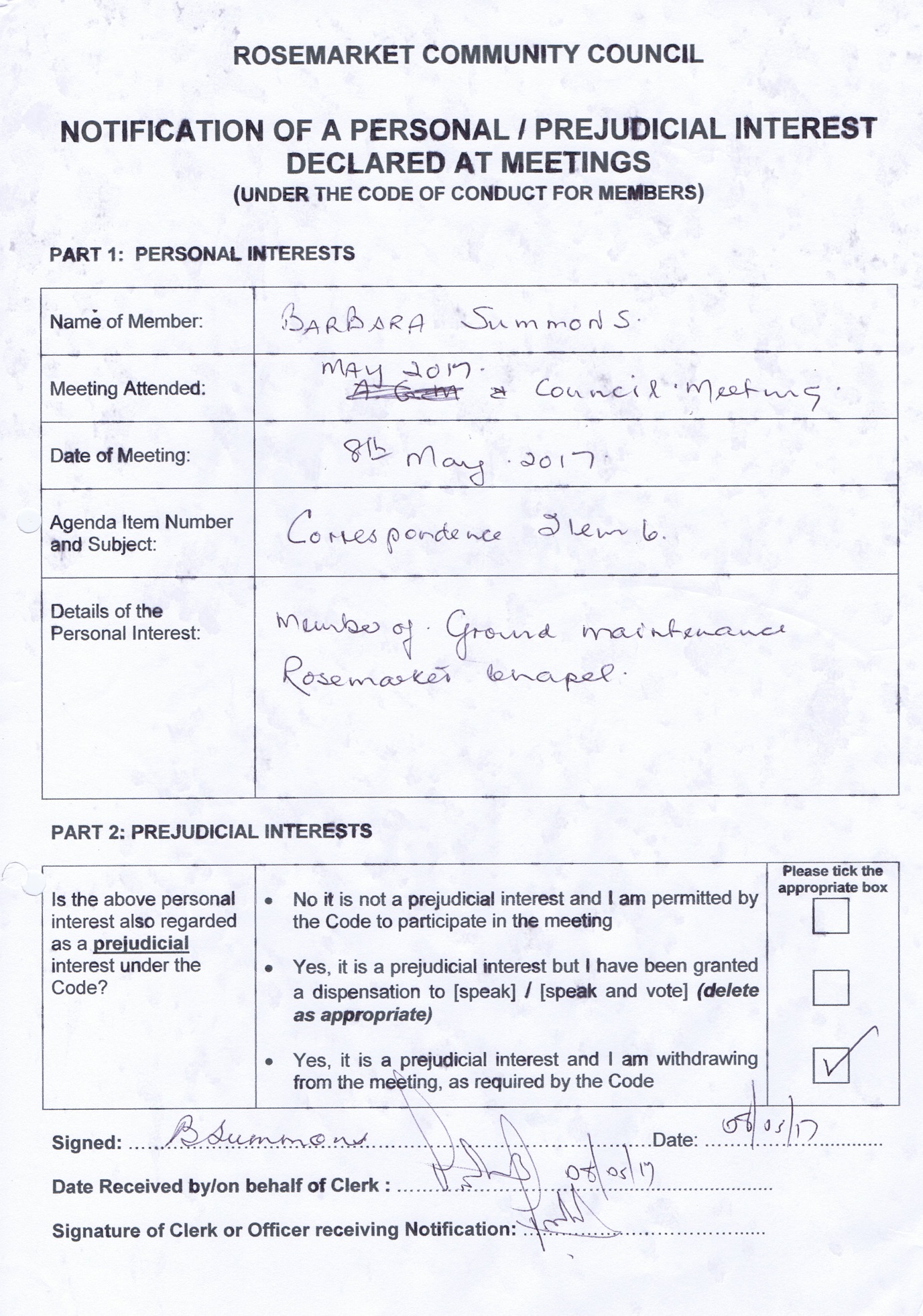 